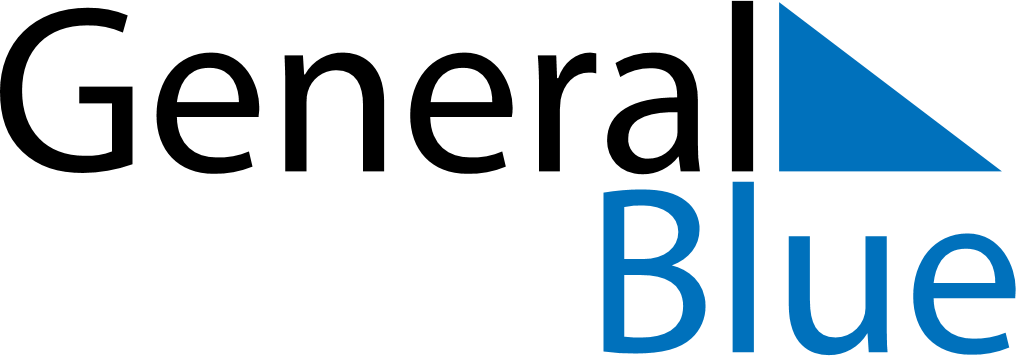 June 2021June 2021June 2021June 2021ChileChileChileMondayTuesdayWednesdayThursdayFridaySaturdaySaturdaySunday1234556789101112121314151617181919202122232425262627282930Saints Peter and Paul